Activity: My Risk ToleranceDirections:Take the Risk Tolerance Quiz that begins on the next page.  Then return to this page to record your results.How would you rate your investment risk tolerance?Right now my investment risk tolerance is:  Explain how you determined your rating.       I gave myself this rating because      Investment Risk Tolerance QuizDo you want to improve your personal finances? Start by taking this quiz to get an idea of your investment risk tolerance – one of the fundamental issues to consider when planning your investment strategy, either alone or in consultation with a financial services professional. Choose the response that best describes you – there are no “right” or “wrong” answers. Just have fun! When you're done, check the scoring grid to interpret your quiz score. In general, how would your best friend describe you as a risk taker? A real gamblerWilling to take risks after completing adequate researchCautiousA real risk avoider You are on a TV game show and can choose one of the following. Which would you take? $1,000 in cashA 50% chance at winning $5,000A 25% chance at winning $10,000A 5% chance at winning $100,000 You have just finished saving for a “once-in-a-lifetime” vacation. Three weeks before you plan to leave, you lose your job. You would: Cancel the vacationTake a much more modest vacationGo as scheduled, reasoning that you need the time to prepare for a job searchExtend your vacation, because this might be your last chance to go first-class If you unexpectedly received $20,000 to invest, what would you do? Deposit it in a bank account, money market account, or an insured CD Invest it in safe high quality bonds or bond mutual fundsInvest it in stocks or stock mutual funds In terms of experience, how comfortable are you investing in stocks or stock mutual fundsNot at all comfortableSomewhat comfortableVery comfortableWhen you think of the word “risk” which of the following words comes to mind first?LossUncertaintyOpportunityThrill Some experts are predicting prices of assets such as gold, jewels, collectibles, and real estate (hard assets) to increase in value; bond prices may fall, however, experts tend to agree that government bonds are relatively safe. Most of your investment assets are now in high interest government bonds. What would you do?Hold the bondsSell the bonds, put half the proceeds into money market accounts, and the other half into hard assetsSell the bonds and put the total proceeds into hard assetsSell the bonds, put all the money into hard assets, and borrow money to buy more Given the best and worst case returns of the four investment choices below, which would you prefer?$200 gain best case; $0 gain/loss worst case$800 gain best case; $200 loss worst case$2,600 gain best case; $800 loss worst case$4,800 gain best case; $2,400 loss worst case In addition to whatever you own, you have been given $1,000. You are now asked to choose between:A sure gain of $500A 50% chance to gain $1,000 and a 50% chance to gain nothing In addition to whatever you own, you have been given $2,000. You are asked to choose between:A sure loss of $500A 50% chance to lose $1,000 and a 50% chance to lose nothing Suppose a relative left you an inheritance of $100,000, stipulating in the will that you invest ALL the money in ONE of the following choices. Which one would you select?A savings account or money market mutual fundA mutual fund that owns stocks and bondsA portfolio of 15 common stocksCommodities like gold, silver, and oil If you had to invest $20,000, which of the following investment choices would you find most appealing?60% in low-risk investments 30% in medium-risk investments 10% in high-risk investments30% in low-risk investments 40% in medium-risk investments 30% in high-risk investments10% in low-risk investments 40% in medium-risk investments 50% in high-risk investments Your trusted friend, an experienced geologist, is putting together a group of investors to fund an exploratory gold mining venture. The venture could pay back 50 to 100 times the investment if successful. If the mine is a bust, the entire investment is worthless. Your friend estimates the chance of success is only 20%. If you had the money, how much would you invest?NothingOne month’s salaryThree month’s salarySix month’s salary 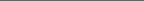 Investment Risk Tolerance Quiz Scoring Grid The scoring for the risk tolerance quiz questions is as follows: a=4; b=3; c=2; d=1 a=1; b=2; c=3; d=4 a=1; b=2; c=3; d=4 a=1; b=2; c=3 a=1; b=2; c=3 a=1; b=2; c=3; d=4 a=1; b=2; c=3; d=4 a=1; b=2; c=3; d=4 a=1; b=3 a=1; b=3 a=1; b=2; c=3; d=4 a=1; b=2; c=3 a=1; b=2; c=3; d=4 In general, the score that you receive on the Investment Risk Tolerance Quiz can be interpreted as follows: 18 or below = Low risk tolerance (i.e., conservative investor)
19 to 22 = Below-average risk tolerance
23 to 28 = Average/moderate risk tolerance
29 to 32 = Above-average risk tolerance
33 and above = High risk tolerance (i.e., aggressive investor) 